Betriebsanweisungfür Tätigkeiten mit Gefahrstoffengem. § 14 GefStoffV Betriebsanweisungfür Tätigkeiten mit Gefahrstoffengem. § 14 GefStoffV 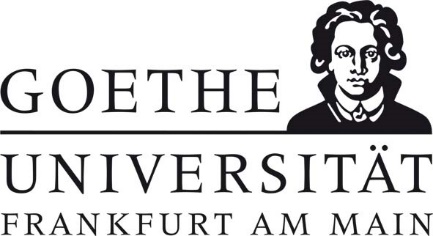 Geltungsbereich: Institut für 	Bereichsverantwortliche*r:                                                                                                                    Datum:     Geltungsbereich: Institut für 	Bereichsverantwortliche*r:                                                                                                                    Datum:     Geltungsbereich: Institut für 	Bereichsverantwortliche*r:                                                                                                                    Datum:     Geltungsbereich: Institut für 	Bereichsverantwortliche*r:                                                                                                                    Datum:     GefahrstoffbezeichnungGefahrstoffbezeichnungGefahrstoffbezeichnungGefahrstoffbezeichnung2-Propanol2-Propanol2-Propanol2-PropanolGefahr für Mensch und UmweltGefahr für Mensch und UmweltGefahr für Mensch und UmweltGefahr für Mensch und Umwelt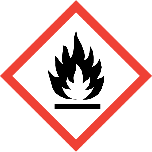 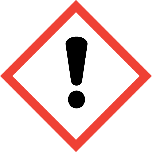 GEFAHR- Flüssigkeit und Dampf leicht entzündbar (H225). - Verursacht schwere Augenreizung (H319). - Kann Schläfrigkeit und Benommenheit verursachen (H336). - Einatmen oder Verschlucken kann zu Gesundheitsschäden führen. - Kann die Haut, Atemwege und Magen-Darm-Trakt reizen. - Kann Herzrhythmusstörung, Leberschaden, Nervenschaden, Nierenschaden verursachen. - Gefahr durch Ansammlung explosionsfähiger Atmosphäre in Bodennähe! - Reagiert mit starken Oxidationsmitteln unter heftiger Wärmeentwicklung, z.B. mit Aminen, Aldehyden, Stickoxiden, Chlor oder Phosgen. Bei unkontrollierter Reaktion besteht Explosionsgefahr. - Reagiert heftig mit Alkalimetallen, Erdalkalimetallen und sonstigen Metallen (z.B. Aluminium, Eisen) unter Wasserstoffentwicklung. - Bildet bei Kontakt mit Luftsauerstoff Peroxide. Explosionsgefahr. - Wassergefährdungsklasse (WGK): 1 (schwach wassergefährdend)- Flüssigkeit und Dampf leicht entzündbar (H225). - Verursacht schwere Augenreizung (H319). - Kann Schläfrigkeit und Benommenheit verursachen (H336). - Einatmen oder Verschlucken kann zu Gesundheitsschäden führen. - Kann die Haut, Atemwege und Magen-Darm-Trakt reizen. - Kann Herzrhythmusstörung, Leberschaden, Nervenschaden, Nierenschaden verursachen. - Gefahr durch Ansammlung explosionsfähiger Atmosphäre in Bodennähe! - Reagiert mit starken Oxidationsmitteln unter heftiger Wärmeentwicklung, z.B. mit Aminen, Aldehyden, Stickoxiden, Chlor oder Phosgen. Bei unkontrollierter Reaktion besteht Explosionsgefahr. - Reagiert heftig mit Alkalimetallen, Erdalkalimetallen und sonstigen Metallen (z.B. Aluminium, Eisen) unter Wasserstoffentwicklung. - Bildet bei Kontakt mit Luftsauerstoff Peroxide. Explosionsgefahr. - Wassergefährdungsklasse (WGK): 1 (schwach wassergefährdend)- Flüssigkeit und Dampf leicht entzündbar (H225). - Verursacht schwere Augenreizung (H319). - Kann Schläfrigkeit und Benommenheit verursachen (H336). - Einatmen oder Verschlucken kann zu Gesundheitsschäden führen. - Kann die Haut, Atemwege und Magen-Darm-Trakt reizen. - Kann Herzrhythmusstörung, Leberschaden, Nervenschaden, Nierenschaden verursachen. - Gefahr durch Ansammlung explosionsfähiger Atmosphäre in Bodennähe! - Reagiert mit starken Oxidationsmitteln unter heftiger Wärmeentwicklung, z.B. mit Aminen, Aldehyden, Stickoxiden, Chlor oder Phosgen. Bei unkontrollierter Reaktion besteht Explosionsgefahr. - Reagiert heftig mit Alkalimetallen, Erdalkalimetallen und sonstigen Metallen (z.B. Aluminium, Eisen) unter Wasserstoffentwicklung. - Bildet bei Kontakt mit Luftsauerstoff Peroxide. Explosionsgefahr. - Wassergefährdungsklasse (WGK): 1 (schwach wassergefährdend)Schutzmaßnahmen und VerhaltensregelnSchutzmaßnahmen und VerhaltensregelnSchutzmaßnahmen und VerhaltensregelnSchutzmaßnahmen und Verhaltensregeln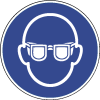 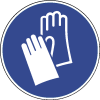 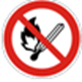 - Von Hitze, heißen Oberflächen, Funken, offenen Flammen und anderen Zündquellen fernhalten. Nicht rauchen.- An einem gut belüfteten Ort aufbewahren. Behälter dicht verschlossen halten.- Maßnahmen gegen elektrostatische Entladungen treffen. - Nicht essen, trinken oder schnupfen. - Im Labor am Arbeitsplatz Tagesbedarf nur in maximal 1-Liter-Behältern bereitstellen. - Lagerung im Labor nur im Gefahrstoffschrank, gegen Flammen und Hitzeeinwirkung geschützt. - Einatmen von Dämpfen / Aerosolen vermeiden! - Nur im Abzug arbeiten und Frontschieber geschlossen halten. - Berührung mit Augen und Haut vermeiden!  - Augenschutz tragen: Gestellbrille mit Seitenschutz. Bei Spritzgefahr: Korbbrille! - Handschutz tragen: Schutzhandschuhe aus Nitrilkautschuk / Nitrillatex (NBR; 0,4 mm), Butylkautschuk (Butyl; 0,5 mm)- Schutzkleidung tragen: Laborkittel.- Vorsicht mit leeren Gebinden. Restmengen können gefährliche explosionsfähige Atmosphäre bilden!- Von Hitze, heißen Oberflächen, Funken, offenen Flammen und anderen Zündquellen fernhalten. Nicht rauchen.- An einem gut belüfteten Ort aufbewahren. Behälter dicht verschlossen halten.- Maßnahmen gegen elektrostatische Entladungen treffen. - Nicht essen, trinken oder schnupfen. - Im Labor am Arbeitsplatz Tagesbedarf nur in maximal 1-Liter-Behältern bereitstellen. - Lagerung im Labor nur im Gefahrstoffschrank, gegen Flammen und Hitzeeinwirkung geschützt. - Einatmen von Dämpfen / Aerosolen vermeiden! - Nur im Abzug arbeiten und Frontschieber geschlossen halten. - Berührung mit Augen und Haut vermeiden!  - Augenschutz tragen: Gestellbrille mit Seitenschutz. Bei Spritzgefahr: Korbbrille! - Handschutz tragen: Schutzhandschuhe aus Nitrilkautschuk / Nitrillatex (NBR; 0,4 mm), Butylkautschuk (Butyl; 0,5 mm)- Schutzkleidung tragen: Laborkittel.- Vorsicht mit leeren Gebinden. Restmengen können gefährliche explosionsfähige Atmosphäre bilden!- Von Hitze, heißen Oberflächen, Funken, offenen Flammen und anderen Zündquellen fernhalten. Nicht rauchen.- An einem gut belüfteten Ort aufbewahren. Behälter dicht verschlossen halten.- Maßnahmen gegen elektrostatische Entladungen treffen. - Nicht essen, trinken oder schnupfen. - Im Labor am Arbeitsplatz Tagesbedarf nur in maximal 1-Liter-Behältern bereitstellen. - Lagerung im Labor nur im Gefahrstoffschrank, gegen Flammen und Hitzeeinwirkung geschützt. - Einatmen von Dämpfen / Aerosolen vermeiden! - Nur im Abzug arbeiten und Frontschieber geschlossen halten. - Berührung mit Augen und Haut vermeiden!  - Augenschutz tragen: Gestellbrille mit Seitenschutz. Bei Spritzgefahr: Korbbrille! - Handschutz tragen: Schutzhandschuhe aus Nitrilkautschuk / Nitrillatex (NBR; 0,4 mm), Butylkautschuk (Butyl; 0,5 mm)- Schutzkleidung tragen: Laborkittel.- Vorsicht mit leeren Gebinden. Restmengen können gefährliche explosionsfähige Atmosphäre bilden!Verhalten im GefahrfallVerhalten im GefahrfallVerhalten im GefahrfallVerhalten im Gefahrfall-  Gefahrenbereich räumen und absperren, Vorgesetzte*n informieren.-  Ausgelaufenes/verschüttetes Produkt: Schutzbrille, Schutzhandschuhe sowie bei größeren Mengen Atemschutz tragen. Geeigneter Atemschutz: Gasfilter A (braun). Mit saugfähigem, unbrennbarem Material (z.B. Kieselgur, Sand) aufnehmen und entsorgen. -  Im Brandfall: Produkt ist brennbar. Geeignete Löschmittel: Kohlendioxid, alkoholbeständiger Schaum, Löschpulver, auch Wassernebel. NICHT Wasser im Vollstrahl! Bei Brand entstehen gefährliche Dämpfe (z.B. Kohlenmonoxid). -  Das Eindringen in Boden, Gewässer und Kanalisation muss verhindert werden.-  Gefahrenbereich räumen und absperren, Vorgesetzte*n informieren.-  Ausgelaufenes/verschüttetes Produkt: Schutzbrille, Schutzhandschuhe sowie bei größeren Mengen Atemschutz tragen. Geeigneter Atemschutz: Gasfilter A (braun). Mit saugfähigem, unbrennbarem Material (z.B. Kieselgur, Sand) aufnehmen und entsorgen. -  Im Brandfall: Produkt ist brennbar. Geeignete Löschmittel: Kohlendioxid, alkoholbeständiger Schaum, Löschpulver, auch Wassernebel. NICHT Wasser im Vollstrahl! Bei Brand entstehen gefährliche Dämpfe (z.B. Kohlenmonoxid). -  Das Eindringen in Boden, Gewässer und Kanalisation muss verhindert werden.-  Gefahrenbereich räumen und absperren, Vorgesetzte*n informieren.-  Ausgelaufenes/verschüttetes Produkt: Schutzbrille, Schutzhandschuhe sowie bei größeren Mengen Atemschutz tragen. Geeigneter Atemschutz: Gasfilter A (braun). Mit saugfähigem, unbrennbarem Material (z.B. Kieselgur, Sand) aufnehmen und entsorgen. -  Im Brandfall: Produkt ist brennbar. Geeignete Löschmittel: Kohlendioxid, alkoholbeständiger Schaum, Löschpulver, auch Wassernebel. NICHT Wasser im Vollstrahl! Bei Brand entstehen gefährliche Dämpfe (z.B. Kohlenmonoxid). -  Das Eindringen in Boden, Gewässer und Kanalisation muss verhindert werden.-  Gefahrenbereich räumen und absperren, Vorgesetzte*n informieren.-  Ausgelaufenes/verschüttetes Produkt: Schutzbrille, Schutzhandschuhe sowie bei größeren Mengen Atemschutz tragen. Geeigneter Atemschutz: Gasfilter A (braun). Mit saugfähigem, unbrennbarem Material (z.B. Kieselgur, Sand) aufnehmen und entsorgen. -  Im Brandfall: Produkt ist brennbar. Geeignete Löschmittel: Kohlendioxid, alkoholbeständiger Schaum, Löschpulver, auch Wassernebel. NICHT Wasser im Vollstrahl! Bei Brand entstehen gefährliche Dämpfe (z.B. Kohlenmonoxid). -  Das Eindringen in Boden, Gewässer und Kanalisation muss verhindert werden.Erste HilfeErste HilfeErste HilfeNOTRUF 112Selbstschutz beachten, Vorgesetzte*n informieren.Nach Augenkontakt: Sofort unter Schutz des unverletzten Auges ausgiebig (mind. 10 Minuten) bei geöffneten Lidern mit Wasser spülen. Nach Hautkontakt: Verunreinigte Kleidung sofort ausziehen; persönliche Schutzausrüstung tragen und Haut mit viel Wasser spülen. Nach Einatmen: Verletzte*n aus dem Gefahrenbereich bringen. Frischluftzufuhr. Nach Verschlucken: Sofortiges kräftiges Ausspülen des Mundes. Wasser in kleinen Schlucken trinken lassen. Arzt/Ärztin hinzuziehen.Selbstschutz beachten, Vorgesetzte*n informieren.Nach Augenkontakt: Sofort unter Schutz des unverletzten Auges ausgiebig (mind. 10 Minuten) bei geöffneten Lidern mit Wasser spülen. Nach Hautkontakt: Verunreinigte Kleidung sofort ausziehen; persönliche Schutzausrüstung tragen und Haut mit viel Wasser spülen. Nach Einatmen: Verletzte*n aus dem Gefahrenbereich bringen. Frischluftzufuhr. Nach Verschlucken: Sofortiges kräftiges Ausspülen des Mundes. Wasser in kleinen Schlucken trinken lassen. Arzt/Ärztin hinzuziehen.Selbstschutz beachten, Vorgesetzte*n informieren.Nach Augenkontakt: Sofort unter Schutz des unverletzten Auges ausgiebig (mind. 10 Minuten) bei geöffneten Lidern mit Wasser spülen. Nach Hautkontakt: Verunreinigte Kleidung sofort ausziehen; persönliche Schutzausrüstung tragen und Haut mit viel Wasser spülen. Nach Einatmen: Verletzte*n aus dem Gefahrenbereich bringen. Frischluftzufuhr. Nach Verschlucken: Sofortiges kräftiges Ausspülen des Mundes. Wasser in kleinen Schlucken trinken lassen. Arzt/Ärztin hinzuziehen.Sachgerechte EntsorgungSachgerechte EntsorgungSachgerechte EntsorgungSachgerechte EntsorgungAbfälle in geschlossenen Behältern sammeln und nach Abfallrichtlinie über das zentrale Zwischenlager (Tel.: 798 – 29392) entsorgen.Abfälle in geschlossenen Behältern sammeln und nach Abfallrichtlinie über das zentrale Zwischenlager (Tel.: 798 – 29392) entsorgen.Abfälle in geschlossenen Behältern sammeln und nach Abfallrichtlinie über das zentrale Zwischenlager (Tel.: 798 – 29392) entsorgen.Abfälle in geschlossenen Behältern sammeln und nach Abfallrichtlinie über das zentrale Zwischenlager (Tel.: 798 – 29392) entsorgen.